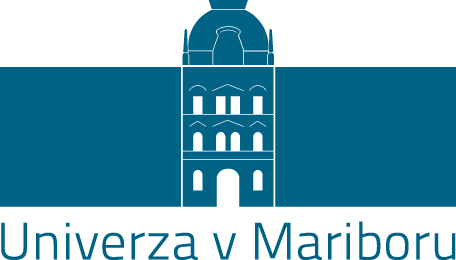 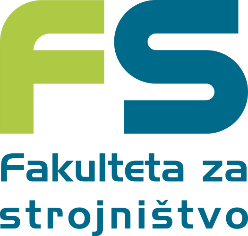 VLOGA ZA PRIDOBITEV POSEBNEGA STATUSA ŠTUDENTA NA UNIVERZI V MARIBORUza kategorijo ŠTUDENTI INVALIDI OZ. ŠTUDENTI S POSEBNIMI POTREBAMIIme in priimek: _____________________________________Vpisna številka: _____________________________________ Študijski program: ______________________________, smer________________________________Letnik študija:   ________      Način študija (obkrožite):       redni       izredniVrsta  študija (obkrožite):     1. stopnja VS         1. stopnja UN          2. stopnja	       3. stopnjaKontakt (GSM/E-pošta): _____________________________  / ______________________________Kategorije (obkrožite):okvara vida,okvara sluha,govorno-jezikovne težave,gibalne težave,kronične in dolgotrajne bolezni,specifične učne težave,motnje avtističnega spektra,čustvene in vedenjske motnje, drugo: _________________________________________________________________________Prošnji prilagam naslednja ustrezna dokazila (obkrožite dokazila, ki jih prilagate):Izvid ali strokovno mnenje zdravnika specialista, ki ni starejše od 3 mesecev (obvezno),fotokopijo Odločbe o usmerjanju Zavoda RS za šolstvo,fotokopijo zadnjega Strokovnega mnenja Komisije za usmerjanje otrok s posebnimi potrebami fotokopijo odločbe Centra za socialno delo fotokopijo odločbe Zavoda za pokojninsko in invalidsko zavarovanje Izvid in mnenje strokovne komisije za razvrščanje otrok in mladostnikov (za starejše generacije)fotokopijo zadnjega Individualiziranega programa druga strokovna mnenja in poročila Status študenta s posebnimi potrebami želim pridobiti zaradi (prosimo, opišite težavo, oviro ali motnjo in kako le-ta vpliva na vaš študij): ________________________________________________________________________________________________________________________________________________________________________________________________________________________________________________________________________________________________________________________________________________________________________________________________________________________________________________________________________________________________________________________________________________________________________________________________________________________________________________________________________________________________________________________________________________________________________________________________________________________________________________________________________________________________________________________________________________________________________________________________________________________________________________________________________________________________________________________________________________________________________________________________________________________________________________________________________________________________________________________________________________________________________________________________________________________Za enakovrednejše vključevanje v študijski proces prosim za naslednje prilagoditve:Druge pomembne opombe oz. prilagoditve, ki jih predlaga študent/ka:______________________________________________________________________________________________________________________________________________________________________________________________________________________________________________________________________________________________________________________________________________________________________________________________________V Mariboru, dne: _____________                                             Podpis študenta/ke: _______________________Zap. št.Prilagoditve predavanj in vajDA/NEOpombe1Uporaba posebnih pripomočkov2Prisotnost pomočnika – bralca, zapisovalca3Prisotnost tolmača za slovenski znakovni jezik4Zmanjšana prisotnost, delno opravljanje vaj od doma, v kolikor je to izvedljivo oz. dopustno zaradi doseganja učnih izidov5Alternativne oblike posredovanja pisnih izdelkov6Vnaprejšnje prejemanje študijskega gradiva, ki se uporablja na predavanjih in vajah, v kolikor ga na samem mestu študent ne more dobiti v njemu dostopni obliki7Snemanje predavanj in vaj za osebno uporabo z dovoljenjem oz. predhodno najavo izvajalcu, to je visokošolskemu učitelju ali sodelavcu8Prilagoditev praktičnih vaj ter študijske literatureZap. št.Prilagoditve preverjanja in ocenjevanja znanjaDA/NEOpombe1Opravljanje izpitov izven razpisanih rokov, v dogovoru z izvajalcem predmeta2Opravljanje pisnega izpita v ustni obliki3Opravljanje ustnega izpita v pisni obliki4Prilagoditev oblike izpitnih pol5Podaljšan čas izpitov 6Uporaba posebnih pripomočkov kot so lupe, elektronska povečevala, posebna pisala ipd.7Opravljanje pisnih izpitov z uporabo računalnika ali kakšne druge ustrezne in dostopne naprave8Opravljanje pisnih izpitov ob pomoči tretje osebe – zapisovalca9Uporaba bralca na izpitu10Prisotnost tolmača za znakovni jezik pri opravljanju izpita11Zagotovitev posebnega prostora za opravljanje izpita12Prilagoditve v prostoru oziroma prostora in prilagoditve opreme13Krajši premori med izpiti14Razumni daljši roki za oddajo seminarskih nalog in drugih študijskih obveznosti15Možnost opravljanja določenih študijskih obveznosti v paru s študentom brez invalidnosti16Druge smiselne prilagoditve, potrebne za preverjanje znanja študenta s posebnimi potrebamiZap. št.Prilagoditve v knjižniciDA/NEOpombe1Daljši čas izposoje gradiva2Možnost izposoje čitalniškega gradiva na dom3Pomoč pri iskanju gradiva4Izposoja gradiva s strani študentovega asistenta, v kolikor je knjižnica študentu nedostopna